Municipio de San Juan de Sabinas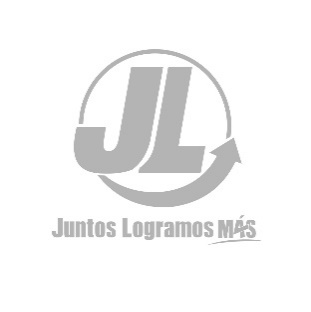 Indicadores de objetivos y resultados2022EjercicioDenominación del área ounidad responsableObjetivosIndicadores asociadosIndicadores y metas2022Tesorería MunicipalBuen Gobierno.Armonización Contable y Rendición de Cuentas. Registro de operaciones presupuestarias y contables de acuerdo a las normas y lineamientos vigentes por el Consejo Nacional de Armonización Contable para la generación oportuna y veraz de información financiera, para con ello contribuir a la correcta aplicación de los recursos financieros y asi medir la correspondencia entre gasto e ingreso del ente público.Hacienda Pública Municipal. Lograr anualmente una mayor recaudación de recursos propios.En el 2022 la Tesorería Municipal se ejerce al 100% sus Egresos establecidos.En el 2022 la Tesorería municipal ejerce al 100% el presupuesto de egresos2022Contraloría MunicipalBuen Gobierno.Contraloría Municipal: Planear, programar, organizar y coordinar las acciones de control, evaluación, vigilancia y fiscalización del correcto uso de patrimonio, el ejercicio del gasto público por conducto de las direcciones y coordinaciones, su congruencia con el presupuesto de egresos del municipio, así como el desempeño de los servidores públicos, logrando con ello impulsar una gestión de calidad, en apego a las normas y disposiciones legales aplicables, para contribuir con la transparencia y rendición de cuentas a la ciudadanía. Transparencia y Buen Gobierno: Ser un gobierno que impulse una política de transparencia, rendición de cuentas, claridad y honestidad en el ejercicio público municipal.En el 2022, la Contraloría Municipal realiza el 100% de las actividades programadas para la transparencia.En 2022 se cumple satisfactoriamente con el 100% de los indicadores programados como resultado del buen desempeño de la Contraloría Municipal.2022Dirección de Desarrollo Económico, Turismo, Comunicación y Atención CiudadanaMunicipio Cercano a la gente/Municipio EmprendedorMejorar las condiciones de todas las colonias y comunidades de todo el municipio, en materia de vivienda, plazas y jardines. Implementar el programa “Alcalde en tu colonia” y “Échame la mano, vamos a Limpiar”, así como la venta de material de construcción a bajo costo.Empleo: Promover el crecimiento económico sostenido, inclusivo y sostenible, el empleo pleno y productivo y el trabajo decente para todos, Turismo promover a nuestro Municipio como un atractivo turístico integral y seguro que ofrezca espacios dignos de sano esparcimiento para todas las familiasEn el 2022 la Dirección de Desarrollo Económico, Turismo, Comunicación Social y Atención Ciudadana realiza el 100% de las actividades programadas en comunicación y atención ciudadanaEn 2022 se cumple satisfactoriamente con el 100% de  los  indicadores de  la  Dirección de Desarrollo Económico, Turismo, comunicación Social y Atención  Ciudadana2022Dirección de Desarrollo Económico, Turismo, Comunicación y Atención CiudadanaMunicipio Cercano a la gente/Municipio EmprendedorMejorar las condiciones de todas las colonias y comunidades de todo el municipio, en materia de vivienda, plazas y jardines. Implementar el programa “Alcalde en tu colonia” y “Échame la mano, vamos a Limpiar”, así como la venta de material de construcción a bajo costo.Empleo: Promover el crecimiento económico sostenido, inclusivo y sostenible, el empleo pleno y productivo y el trabajo decente para todos, Turismo promover a nuestro Municipio como un atractivo turístico integral y seguro que ofrezca espacios dignos de sano esparcimiento para todas las familiasEn el 2022 la Dirección de Desarrollo Económico, Turismo, Comunicación Social y Atención Ciudadana realiza el 100% de las acciones de desarrollo económico programadas eficientemente.En 2022 se cumple satisfactoriamente con el 100% de  los  indicadores de  la  Dirección de Desarrollo Económico, Turismo, comunicación Social y Atención  Ciudadana 2022Dirección de Desarrollo Rural y Medio Ambiente MunicipalMunicipio Digno: Medio Ambiente y Sustentabilidad- Conservar, proteger y aprovechar los recursos naturales del municipio bajo una visión de sustentabilidad e integralidad. Ordenamiento Ecológico- Generar un ordenamiento ecológico por medio de acciones armónicas con el medio ambiente que garanticen el aprovechamiento sustentable de los recursos naturales.Municipio Emprendedor: Agricultura y Ganadería- Impulsar el crecimiento sustentable, gradual y sostenido de la productividad y competitividad del sector agropecuario.En 2022 se desarrollan el 100% de los programas de orden federal y/o estatal para el desarrollo rural que fueron programadosEn 2022 se cumple con el 100% de los indicadores de gestión de apoyos para las zonas rurales.2022Presidencia MunicipalBuen Gobierno.Las actividades del Presidente Municipal que son desarrolladas impactan directamente en todos los objetivos del Plan Municipal de Desarrollo 2019-2021En el 2022 la Presidencia Municipal realiza el 100% de las actividades programas para la gestión pública.En el 2022 se cumplen satisfactoriamente los indicadores de gestión programados por la Presidencia Municipal.2022Dirección de Infraestructura, Desarrollo Urbano y MovilidadMunicipio Digno/Municipio EmprendedorMunicipio Digno. Infraestructura- Que el municipio cuente, con las mejores vialidades e infraestructura urbana que permita a los habitantes elevar su calidad de vida.Planeación Urbana y Ordenamiento Territorial-Desarrollo Urbano- Orientar el crecimiento urbano del municipio en case a su vocación territorial, para evitar el crecimiento desordenado de áreas urbanas y el crecimiento en áreas de riesgo en comunidades.Municipio Emprendedor: Conectividad- Fomentar el uso eficiente de los medios y canales de comunicación en la Administración Municipal, para contribuir con la generación de un municipio más transparente y participativo.En el 2022 se ejerce adecuadamente el gasto operativo y administrativo de la Dirección deInfraestructura Desarrollo Urbano y Movilidad.En el 2022 se realiza al menos el 90 % de las obras de urbanización programadas.2022Secretaría del R. AyuntamientoBuen Gobierno.Ser un Gobierno que impulse una política de transparencia, rendición de cuentas, calidad y honestidad en el ejercicio público municipal.En el 2022, la Secretaría del Ayuntamiento desarrolla el 100% de las acciones programadas en forma eficiente.En 2022 se cumple satisfactoriamente con el 100% de los indicadores programados por la Secretaría del Ayuntamiento.2022Secretaría del R. AyuntamientoBuen Gobierno.Ser un Gobierno que impulse una política de transparencia, rendición de cuentas, calidad y honestidad en el ejercicio público municipal.En el 2022, la oficina de Enlace de la Secretaría de Relaciones Exteriores desarrolla 100% de las acciones programadas en forma eficiente.En 2022 se cumple satisfactoriamente con el 100% de los indicadores programados por la Secretaría del Ayuntamiento.2022Dirección de Inclusión y Desarrollo SocialMunicipio Cercano a la Gente.Educación y Cultura- Elevar la calidad de las escuelas de educación básica mediante una mayor inversión de infraestructura básica educativa, así como acciones de promoción de la cultura. Salud-Planificar las acciones que en la materia de salud respondan eficientemente a las transformaciones y condiciones actuales del municipio. Vivienda y comunidad Digna- Mejorar las condiciones de todas las colonias y comunidades de todo el municipio, en materia de vivienda, plazas y jardines. Juventud, Deporte y Recreación-Optimizar y aprovechar los espacios de recreación y deporte que permitan convivencia familiar, así como el sano entretenimiento de la población entre jóvenes, niños y adultos donde no haya distinción de edades, con igualdad de género mediante la práctica deportiva para el desarrollo de sus habilidades físicas que permitan mejorar su condición general de salud y así lograr una mayor estabilidad en los habitantes del municipio.En el 2022, se realiza el 100% de acciones de activación físicas, deportivas y de recreación.En 2022 se cumple satisfactoriamente con el 100% de los indicadores de desempeño de las coordinaciones de la Dirección deInclusión y Desarrollo Social.2022Dirección de Inclusión y Desarrollo SocialMunicipio Cercano a la Gente.Educación y Cultura- Elevar la calidad de las escuelas de educación básica mediante una mayor inversión de infraestructura básica educativa, así como acciones de promoción de la cultura. Salud-Planificar las acciones que en la materia de salud respondan eficientemente a las transformaciones y condiciones actuales del municipio. Vivienda y comunidad Digna- Mejorar las condiciones de todas las colonias y comunidades de todo el municipio, en materia de vivienda, plazas y jardines. Juventud, Deporte y Recreación-Optimizar y aprovechar los espacios de recreación y deporte que permitan convivencia familiar, así como el sano entretenimiento de la población entre jóvenes, niños y adultos donde no haya distinción de edades, con igualdad de género mediante la práctica deportiva para el desarrollo de sus habilidades físicas que permitan mejorar su condición general de salud y así lograr una mayor estabilidad en los habitantes del municipio.En el 2022 se realiza el 100% de las actividades de promoción de la activación física, deporte y recreación de los programas de convenio con el Gobierno EstatalEn 2022 se cumple satisfactoriamente con el 100% de los indicadores de desempeño de las coordinaciones de la Dirección de Inclusión y Desarrollo Social.2022Dirección de Inclusión y Desarrollo SocialMunicipio Cercano a la Gente.Educación y Cultura- Elevar la calidad de las escuelas de educación básica mediante una mayor inversión de infraestructura básica educativa, así como acciones de promoción de la cultura. Salud-Planificar las acciones que en la materia de salud respondan eficientemente a las transformaciones y condiciones actuales del municipio. Vivienda y comunidad Digna- Mejorar las condiciones de todas las colonias y comunidades de todo el municipio, en materia de vivienda, plazas y jardines. Juventud, Deporte y Recreación-Optimizar y aprovechar los espacios de recreación y deporte que permitan convivencia familiar, así como el sano entretenimiento de la población entre jóvenes, niños y adultos donde no haya distinción de edades, con igualdad de género mediante la práctica deportiva para el desarrollo de sus habilidades físicas que permitan mejorar su condición general de salud y así lograr una mayor estabilidad en los habitantes del municipio.En el 2022 se  realiza el 100% de las actividades educativas y culturales de diversa índole programadas en el municipio.En 2022 se cumple satisfactoriamente con el 100% de los indicadores de desempeño de las coordinaciones de la Dirección deInclusión y Desarrollo Social.2022Dirección de Inclusión y Desarrollo SocialMunicipio Cercano a la Gente.Educación y Cultura- Elevar la calidad de las escuelas de educación básica mediante una mayor inversión de infraestructura básica educativa, así como acciones de promoción de la cultura. Salud-Planificar las acciones que en la materia de salud respondan eficientemente a las transformaciones y condiciones actuales del municipio. Vivienda y comunidad Digna- Mejorar las condiciones de todas las colonias y comunidades de todo el municipio, en materia de vivienda, plazas y jardines. Juventud, Deporte y Recreación-Optimizar y aprovechar los espacios de recreación y deporte que permitan convivencia familiar, así como el sano entretenimiento de la población entre jóvenes, niños y adultos donde no haya distinción de edades, con igualdad de género mediante la práctica deportiva para el desarrollo de sus habilidades físicas que permitan mejorar su condición general de salud y así lograr una mayor estabilidad en los habitantes del municipio.En 2022 se realiza el 100% de las actividades de salud programadas en el municipio.En 2022 se cumple satisfactoriamente con el 100% de los indicadores de desempeño de las coordinaciones de la Dirección de InclusiónDesarrollo Social.2022Dirección de Inclusión y Desarrollo SocialMunicipio Cercano a la Gente.Educación y Cultura- Elevar la calidad de las escuelas de educación básica mediante una mayor inversión de infraestructura básica educativa, así como acciones de promoción de la cultura. Salud-Planificar las acciones que en la materia de salud respondan eficientemente a las transformaciones y condiciones actuales del municipio. Vivienda y comunidad Digna- Mejorar las condiciones de todas las colonias y comunidades de todo el municipio, en materia de vivienda, plazas y jardines. Juventud, Deporte y Recreación-Optimizar y aprovechar los espacios de recreación y deporte que permitan convivencia familiar, así como el sano entretenimiento de la población entre jóvenes, niños y adultos donde no haya distinción de edades, con igualdad de género mediante la práctica deportiva para el desarrollo de sus habilidades físicas que permitan mejorar su condición general de salud y así lograr una mayor estabilidad en los habitantes del municipio.En 2022 se realiza el 100% de las actividades de apoyo alimentario (despensas) programadas  en el municipio.En 2022 se cumple satisfactoriamente con el 100% de los indicadores de desempeño de las coordinaciones de la Dirección de InclusiónDesarrollo Social.2022Dirección de Inclusión y Desarrollo SocialMunicipio Cercano a la Gente.Educación y Cultura- Elevar la calidad de las escuelas de educación básica mediante una mayor inversión de infraestructura básica educativa, así como acciones de promoción de la cultura. Salud-Planificar las acciones que en la materia de salud respondan eficientemente a las transformaciones y condiciones actuales del municipio. Vivienda y comunidad Digna- Mejorar las condiciones de todas las colonias y comunidades de todo el municipio, en materia de vivienda, plazas y jardines. Juventud, Deporte y Recreación-Optimizar y aprovechar los espacios de recreación y deporte que permitan convivencia familiar, así como el sano entretenimiento de la población entre jóvenes, niños y adultos donde no haya distinción de edades, con igualdad de género mediante la práctica deportiva para el desarrollo de sus habilidades físicas que permitan mejorar su condición general de salud y así lograr una mayor estabilidad en los habitantes del municipio.En 2022 se realiza el 100% de las actividades de evidencia fotográfica de la oficina de Inclusión y desarrollo social.En 2022 se cumple satisfactoriamente con el 100% de los indicadores de desempeño de las coordinaciones de la Dirección de InclusiónDesarrollo Social.2022Sistema DIF MunicipalMunicipio Cercano a la gente.Pobreza. Elevar la calidad de vida de las Sanjuanenses. Grupo Vulnerables. Desarrollar una política integral, de seguridad social y de apoyo a los adultos mayores para poder otorgarles oportunidades en el proceso productivo del municipio y como prioridad su calidad de vida. Igualdad de Género- Garantizar el pleno cumplimiento de los derechos de la mujer para impulsar e incrementar sus posibilidades de participación social, económica y política. En el 2022, el DIF Municipal realiza el 100% de los programas y acciones programadas para apoyo de los adultos mayores, para apoyo de trabajo social y salud, apoyo de los grupos de capacidades diferentes.En 2022 se cumple satisfactoriamente con el 100% de los indicadores de desempeño del DIF Municipal.2022Administrativo-Operativo de Seguridad PúblicaMunicipio Seguro.Seguridad Pública Municipal. Emprender una política de seguridad pública y preventiva y protección civil para proteger la integridad de las personas, salvaguardar la integridad y derechos de las personas. Construir una mejor policía con salarios dignos y mejor capacitados. Prevenir el delito con especial atención a grupos vulnerables y promoviendo una cultura de paz a través de la convivencia en el espacio público. Transito-Crear un espacio urbano de vialidades seguras y eficientes para la circulación, por medio de la implementación de programas que, apoyados en la participación ciudadana, promuevan una gestión eficiente del flujo vial. Gestión Integral de Riesgos (Protección Civil)- Proteger a los ciudadanos del municipio, a su patrimonio y entorno de las consecuencias de la eventualidad que representan un riesgo para la población. Consejo de Protección Civil Municipal.En el 2022 se ejerce adecuadamente el gasto operativo y administrativo de la Coordinación de Seguridad Pública.En el año 2022 se ejerce adecuadamente el presupuesto programado de la Dirección de Prevención  y Seguridad Ciudadana.2022Administrativo-Operativo de Seguridad PúblicaMunicipio Seguro.Seguridad Pública Municipal. Emprender una política de seguridad pública y preventiva y protección civil para proteger la integridad de las personas, salvaguardar la integridad y derechos de las personas. Construir una mejor policía con salarios dignos y mejor capacitados. Prevenir el delito con especial atención a grupos vulnerables y promoviendo una cultura de paz a través de la convivencia en el espacio público. Transito-Crear un espacio urbano de vialidades seguras y eficientes para la circulación, por medio de la implementación de programas que, apoyados en la participación ciudadana, promuevan una gestión eficiente del flujo vial. Gestión Integral de Riesgos (Protección Civil)- Proteger a los ciudadanos del municipio, a su patrimonio y entorno de las consecuencias de la eventualidad que representan un riesgo para la población. Consejo de Protección Civil Municipal.En el 2022 se ejerce adecuadamente el gasto operativo y administrativo de la Coordinación de Vialidad y Tránsito.En el año 2022 se ejerce adecuadamente el presupuesto programado de la Dirección de Prevención  y Seguridad Ciudadana.2022Administrativo-Operativo de Seguridad PúblicaMunicipio Seguro.Seguridad Pública Municipal. Emprender una política de seguridad pública y preventiva y protección civil para proteger la integridad de las personas, salvaguardar la integridad y derechos de las personas. Construir una mejor policía con salarios dignos y mejor capacitados. Prevenir el delito con especial atención a grupos vulnerables y promoviendo una cultura de paz a través de la convivencia en el espacio público. Transito-Crear un espacio urbano de vialidades seguras y eficientes para la circulación, por medio de la implementación de programas que, apoyados en la participación ciudadana, promuevan una gestión eficiente del flujo vial. Gestión Integral de Riesgos (Protección Civil)- Proteger a los ciudadanos del municipio, a su patrimonio y entorno de las consecuencias de la eventualidad que representan un riesgo para la población. Consejo de Protección Civil Municipal.En el año 2022 se ejerce adecuadamente el presupuesto programado para la coordinación de Bomberos.En el año 2022 se ejerce adecuadamente el presupuesto programado de la Dirección de Prevención  y Seguridad Ciudadana.2022Administrativo-Operativo de Seguridad PúblicaMunicipio Seguro.Seguridad Pública Municipal. Emprender una política de seguridad pública y preventiva y protección civil para proteger la integridad de las personas, salvaguardar la integridad y derechos de las personas. Construir una mejor policía con salarios dignos y mejor capacitados. Prevenir el delito con especial atención a grupos vulnerables y promoviendo una cultura de paz a través de la convivencia en el espacio público. Transito-Crear un espacio urbano de vialidades seguras y eficientes para la circulación, por medio de la implementación de programas que, apoyados en la participación ciudadana, promuevan una gestión eficiente del flujo vial. Gestión Integral de Riesgos (Protección Civil)- Proteger a los ciudadanos del municipio, a su patrimonio y entorno de las consecuencias de la eventualidad que representan un riesgo para la población. Consejo de Protección Civil Municipal.En el año  2022 se ejerce el presupuesto programado para el funcionamiento de la coordinación de Protección Civil. En el año 2022 se ejerce adecuadamente el presupuesto programado de la Dirección de Prevención  y Seguridad Ciudadana.2022H. CabildoMunicipio cercano a la gente.Elevar la calidad de vida de los Sanjuanenses. Impulsar acciones en los ámbitos jurídico y social que contribuyan a la igualdad real entre mujeres y hombres, garantizando el acceso a una vida libre de violencia.En   2022 el  H. Cabildo   realiza el 100% de las sesiones programadas para la aprobación y toma de acuerdos.En 2022 se cumple satisfactoriamente con el 100% de los indicadores programados por la Secretaría del Ayuntamiento respecto al H. Cabildo2022Servicios PúblicosMunicipio Digno.Manejo Integral de los Residuos Sólidos Urbanos- Mejorar la calidad del servicio de limpieza y manejo de los residuos sólidos para tener un Municipio Limpio. Agua Potable-Ampliar la red municipal de drenaje, así como introducirlo en las comunidades que no cuenten con tal servicio. Alumbrado Público- Mejorar y ampliar la operación y eficiencia del alumbrado público en la cabecera municipal, así como en las diversas comunidades, garantizando la iluminación, visibilidad y seguridad de la ciudadanía.En 2022 se desarrolla el 100% de los programas de recolección de basura e imagen urbana.En 2022 se cumple con el 100% de los indicadores de gestión de los servicios de recolección de basura e imagen urbana.2022Dirección de Catastro y la información TerritorialMunicipio Digno.Planeación Urbana y Ordenamiento Territorial Desarrollo Urbano-Orientar el crecimiento urbano del municipio en base a su vocación territorial, para evitar el crecimiento desordenado de áreas urbanas y el crecimiento en áreas de riesgo en comunidades. Reservas Territoriales-Promover el mejor uso del suelo en el territorio del municipio, así como participar en la creación y administración de reservas territoriales.En el 2022 se ejerce adecuadamente el gasto operativo y administrativo de la Dirección del catastro y la Información Territorial.En el 2022 se realiza al menos el 90% de las acciones de catastro y la información territorial programadas.